附件 1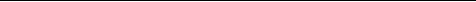 河南省职业教育和继续教育精品在线开放课程 申 报 书申 报 学 校                                       联 合 学 校                                       课 程 名 称                                       课 程 类 别 □公共基础课  □专业核心课  □虚拟仿真实训课□专业课      □创新创业课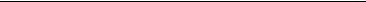 所 属 专 业                                       课程负责人                                       申 报 日 期                                       推 荐 类 别      □职业教育       □高等学历继续教育    推 荐 单 位                                       河南省教育厅2021 年 11 月填 写 要 求1.以 word文档格式如实填写各项。2.职业教育精品在线开放课程类别主要包括： 公共基础课、专业课、 专业核心课、虚拟仿真实训课。高等学历继续教育精品在线开放课程类别主要包括： 专业基础课、专业核心课、创新创业课。3.表格文本中外文名词第一次出现时， 要写清全称和缩写，再次出现时可以使用缩写。4.本表栏目未涵盖的内容， 需要说明的，请在说明栏中注明。5.申报书需同时加盖申报学校和联合学校公章。市（县） 属中等职业 学校申报书中“推荐单位”需加盖省辖市、济源示范区或省直管县（市）教育局公章。6. 如表格篇幅不够，可另附纸。1.课程负责人情况2.教学团队其他教师情况（包括其他主讲教师、助教、技术支持等）注： 其他教师指除课程负责人以外的所有团队教师。若其他教师非本校教师， 请在备注 栏填写受聘教师类别及实际工作单位；联合学校教师请在备注栏填写所在学校名称。3.课程情况3-1 课程描述4.评价反馈5．建设措施 （包括后续建设与维护计划及措施、预期效果、经费预算等）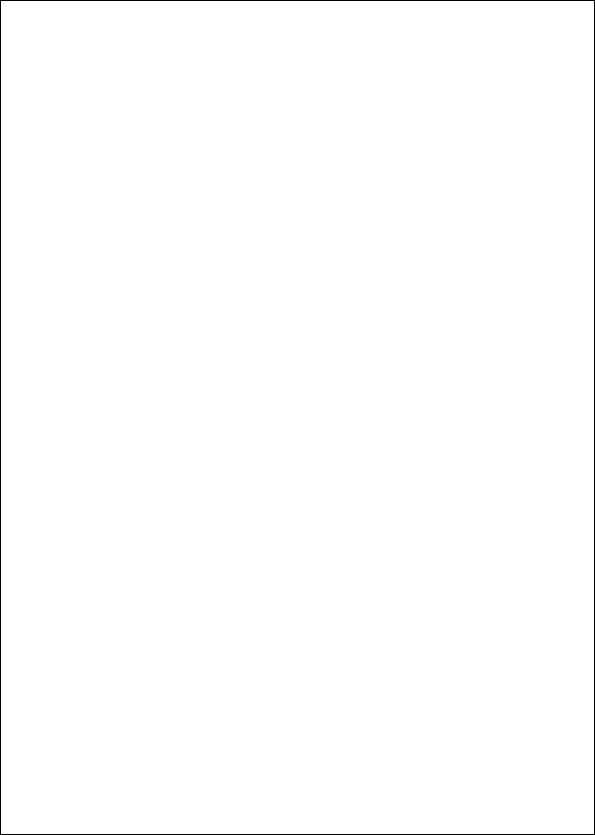 6． 单位意见1-1基本信息姓  名性  别出生年月1-1基本信息学  历学  位电  话1-1基本信息专业技 术职务行  政 职  务传  真1-1基本信息院  系E-mailE-mail1-1基本信息地  址邮  编1-2近 5 年相关课程主讲情况课程名称课程名称课程类别课程类别授课对象周学时听众数/年1-2近 5 年相关课程主讲情况1-2近 5 年相关课程主讲情况1-2近 5 年相关课程主讲情况1-2近 5 年相关课程主讲情况主持的教学研究课题（含课题名称、来源、年限） （不超过五项） ；作为  第一署名人在国内外公开发行的刊物上发表的教学研究论文（含题目、刊 物名称、时间）（不超过十项）； 获得的教学表彰/奖励（不超过五项）。主持的教学研究课题（含课题名称、来源、年限） （不超过五项） ；作为  第一署名人在国内外公开发行的刊物上发表的教学研究论文（含题目、刊 物名称、时间）（不超过十项）； 获得的教学表彰/奖励（不超过五项）。主持的教学研究课题（含课题名称、来源、年限） （不超过五项） ；作为  第一署名人在国内外公开发行的刊物上发表的教学研究论文（含题目、刊 物名称、时间）（不超过十项）； 获得的教学表彰/奖励（不超过五项）。主持的教学研究课题（含课题名称、来源、年限） （不超过五项） ；作为  第一署名人在国内外公开发行的刊物上发表的教学研究论文（含题目、刊 物名称、时间）（不超过十项）； 获得的教学表彰/奖励（不超过五项）。主持的教学研究课题（含课题名称、来源、年限） （不超过五项） ；作为  第一署名人在国内外公开发行的刊物上发表的教学研究论文（含题目、刊 物名称、时间）（不超过十项）； 获得的教学表彰/奖励（不超过五项）。主持的教学研究课题（含课题名称、来源、年限） （不超过五项） ；作为  第一署名人在国内外公开发行的刊物上发表的教学研究论文（含题目、刊 物名称、时间）（不超过十项）； 获得的教学表彰/奖励（不超过五项）。主持的教学研究课题（含课题名称、来源、年限） （不超过五项） ；作为  第一署名人在国内外公开发行的刊物上发表的教学研究论文（含题目、刊 物名称、时间）（不超过十项）； 获得的教学表彰/奖励（不超过五项）。1-3教学研究情况姓名出生年月专业技术职务从事专业承担教学任务备注3-1-1 课程建设基础 （目前本课程的开设情况， 开设时间、年限、授课对象、授课人 数，以及相关视频情况和面向社会的开放情况）3-1-1 课程建设基础 （目前本课程的开设情况， 开设时间、年限、授课对象、授课人 数，以及相关视频情况和面向社会的开放情况）3-1-1 课程建设基础 （目前本课程的开设情况， 开设时间、年限、授课对象、授课人 数，以及相关视频情况和面向社会的开放情况）是否为校级精品在线开放课程是否为校级精品在线开放课程是    否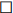 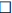 3-1-2 课程设计（本课程的教学目标、教学内容及对应的教学资源、教学设计与方法、 教学活动与评价等）3-1-2 课程设计（本课程的教学目标、教学内容及对应的教学资源、教学设计与方法、 教学活动与评价等）3-1-2 课程设计（本课程的教学目标、教学内容及对应的教学资源、教学设计与方法、 教学活动与评价等）3-1-3 相关教学资源储备情况3-1-3 相关教学资源储备情况3-1-3 相关教学资源储备情况课程有效网址链接4-1 自我评价 （本课程的主要特色介绍、影响力分析，国内外同类课程比较）4-2 学生评价 （如果本课程已经面向学生开设，填写学生的评价意见）4-3 社会评价 （如果本课程已经全部或部分向社会开放，请填写有关人员的评价）申报学校：单 位（公章）单位主管领导（签字）年     月     日联合学校：单 位（公章）单位主管领导（签字）年     月     日